E V R O P A					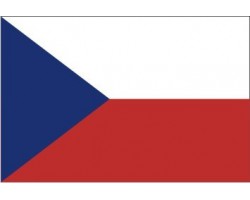 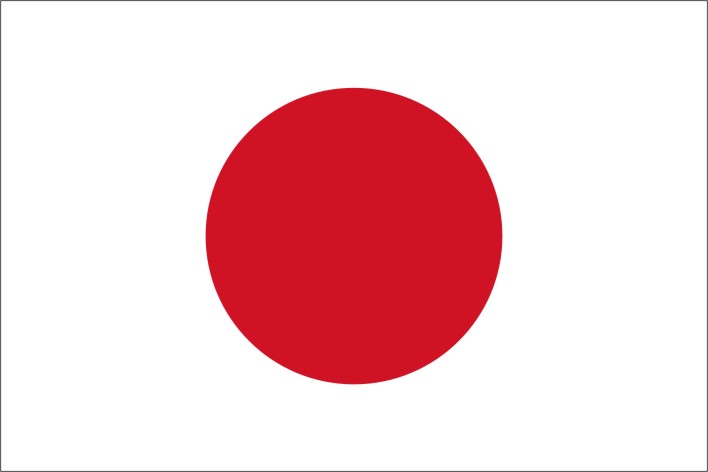 A S I E						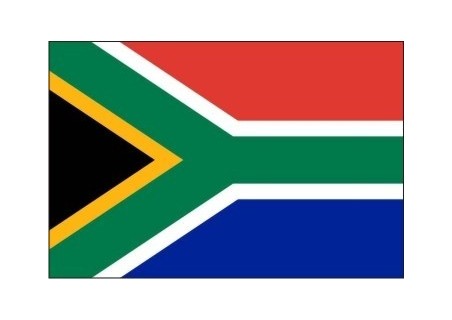 A F R I K A				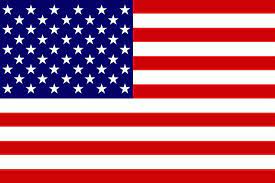 A M E R I K A			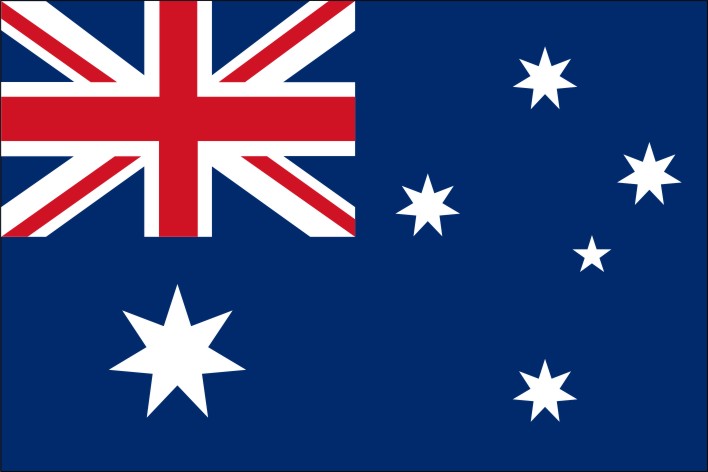 A U S T R Á L I E				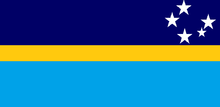 A N T A R K T I D A